ДОГОВОР № долгосрочной аренды недвижимого имуществаг. Псков 						                                    «___»                   2023г.Публичное акционерное общество «Сбербанк России», ПАО Сбербанк, именуемое в дальнейшем «Арендатор», в лице заместителя управляющего – руководителя РСЦ Псковского отделения № 8630 ПАО Сбербанк Арно Дмитрия Евгеньевича, действующего на основании Устава, Положения о Псковском отделении № 8630 ПАО Сбербанк и доверенности № СЗБ/726-Д от 21 октября 2022 года одной стороны, и ___________________________________________________именуемое в дальнейшем «Арендодатель» в лице _________________________________, действующего на основании _________________________________ с другой стороны, совместно именуемые далее «Стороны», а каждая в отдельности «Сторона», заключили настоящий договор (далее – «Договор») о нижеследующем:Предмет ДоговораАрендодатель обязуется передать Арендатору за плату во временное владение и пользование часть недвижимого имущества-нежилое помещение на первом этаже, площадью 131,4 (сто тридцать одна целая и четыре десятых) кв. м, указанную на плане, который является Приложением № 1 к Договору (далее – «Объект»), являющуюся частью нежилого здания (далее – «Здание») общей площадью 767,8 (семьсот шестьдесят семь целых и восемь десятых) кв. м, кадастровый номер: 60:23:0010408:45, расположенного по адресу: Псковская область, Струго-Красненский район, р.п. Струги Красные, ул. Советская, д. 16, этажность: 3, в том числе подземных 1, а Арендатор обязуется принять его, вносить арендную плату в размере и порядке, определенным Договором и своевременно его возвратить.                Площадь аренды может быть изменена в одностороннем внесудебном порядке по требованию Арендатора при условии письменного уведомления, направленного Арендодателю не позднее, чем за 2 (два) месяца до изменения, без применения Арендодателем штрафных санкций. В случае подобного изменения Стороны обязуются заключить дополнительное соглашение к Договору об изменении площади и характеристик Объекта.Здание принадлежит Арендодателю на основании Договора купли-продажи недвижимого имущества с последующей арендой данного имущества (с обратной арендой), № 5000******** от «____» ____________ 2023 года.Здание расположено на земельном участке, общей площадью 1076 (одна тысяча семьдесят шесть) кв. м (далее – «Земельный участок»), кадастровый/условный номер: 60:23:010228:07Земельный участок принадлежит Арендодателю на основании Договора купли-продажи недвижимого имущества с последующей арендой данного имущества (с обратной арендой), № 5000******** от «____» _____________ 2023 года.Арендатору одновременно с передачей прав владения и пользования Объектом передается право пользования той частью Земельного участка, которая занята Зданием, в котором размещен Объект и необходима для его использования.Объект предоставляется Арендатору для размещения дополнительного офиса № 8630/01686 Псковского отделения № 8630 ПАО Сбербанк.Право собственности Арендодателя на Объект будет зарегистрировано в Управлении Федеральной службы государственной регистрации, кадастра и картографии по Псковской области на основании договора № 5000********* от «___» ____________ 2023 года купли-продажи недвижимого имущества с последующей арендой данного имущества (с обратной арендой) и в соответствии с положением настоящего Договора.На дату подписания Договора Стороны подтверждают, что предоставляемый во временное владение и пользование Объект находится в состоянии, отвечающем требованиям, согласованным Сторонами, и пригоден для использования в соответствии с его назначением и условиями Договора.Арендодатель гарантирует, что на дату подписания Договора Объект в споре или под арестом не состоит, не является предметом залога и не обременен (не ограничен) никакими другими правами третьих лиц, прямо не указанными в Договоре.Балансовая стоимость Объекта ___________________ (_________________) рублей __________ коп.Срок аренды и срок действия ДоговораСрок аренды по Договору устанавливается с даты передачи Объекта по акту приема-передачи (возврата) Объекта, в соответствии с пунктом 3.1 Договора, и составляет: 10 (десять) лет, с возможностью досрочного расторжения в одностороннем внесудебном порядке по требованию Арендатора при условии письменного уведомления Арендодателя не позднее чем за 2 (два) месяца до даты расторжения Договора без применения штрафных санкций.Договор (дополнительные соглашения к Договору) считается для третьих лиц заключенным с момента его государственной регистрации, а для Сторон – с момента подписания Договора, и действует до полного исполнения Сторонами своих обязательств по Договору.Договор может быть продлен по соглашению Сторон, что оформляется дополнительным соглашением к Договору, подписанным уполномоченными представителями Сторон. Дополнительное соглашение считается для третьих лиц заключенным с момента его государственной регистрации, а для Сторон – с момента его подписания, за исключением изменения арендной платы в соответствии с пунктом 4.7 Договора.Арендатор имеет преимущественное перед другими лицами право на заключение договора аренды Объекта на новый срок.Предоставление и возврат Объекта по ДоговоруПередача Объекта оформляется актом приема-передачи (возврата) Объекта (далее – «Акт приема-передачи»), составленным по форме Приложения № 3 к Договору, подписанного уполномоченными представителями обеих Сторон, с подробным описанием состояния Объекта и инженерного оборудования на момент передачи.Арендодатель передает, а Арендатор принимает Объект во временное владение и пользование по Акту приема-передачи не позднее «___» __________ 2023 года, в соответствии с актом о разграничении эксплуатационной ответственности, являющимся Приложением № 2 к Договору. При наличии, в момент передачи Объекта по акту приема-передачи, оформленных договоров на коммунальные, эксплуатационные, административно-хозяйственные и иные услуги, передать Арендатору следующие документы: копии договоров с организациями по электроснабжению, водоснабжению, водоотведению, теплоснабжению, а также копию технического плана Помещения. При отсутствии указанных документов в момент передачи Объекта, передать их копии в течение 20 (двадцати) рабочих дней после их переоформления.В последний день срока аренды (пункт 2.1 Договора), а в случае досрочного расторжения Договора – в последний день срока его действия, Арендатор обязан возвратить Арендодателю Объект, а также документы и принадлежности, относящиеся к Объекту, по Акту приема-передачи, составленному по форме Приложения № 3 к Договору, в том состоянии, в котором Арендатор его получил, с учетом нормального износа и произведенных с согласия Арендодателя неотделимых улучшений. При этом Объект должен быть освобожден от инвентаря, рекламных вывесок, оборудования и иного имущества (вещей) Арендатора.В случае возврата Арендатором Объекта в состоянии, не соответствующем условиям Договора (пункт 3.2 Договора), Стороны фиксируют данные несоответствия в Акте приема-передачи и согласовывают сроки и способы устранения недостатков. Все произведенные Арендатором неотделимые улучшения становятся собственностью Арендодателя без возмещения Арендатору стоимости этих улучшений за исключением случаев, указанных в пункте 5.4.6.3.Арендная плата и порядок расчетовАрендная плата включает в себя плату за пользование Объектом, пользование соответствующей частью Земельного участка пропорционально занимаемой площади, в том числе плату за услуги по эксплуатации и техническому обслуживанию систем жизнеобеспечения Объекта; плату за предоставление круглосуточного доступа, в соответствии с п.5.1.4, а также размещение информационной вывески. Арендная плата за месяц за всю площадь Объекта составляет ………….. (…………………) рубля 00 коп., в том числе НДС – 20%.Арендная плата начисляется со дня передачи Объекта Арендатору в порядке, указанном в пункте 3.1 Договора, по день возврата Объекта Арендодателю по Акту приема-передачи.Арендная плата за любой неполный месяц срока аренды рассчитывается пропорционально фактическому количеству календарных дней такого неполного месяца срока аренды.Арендатор уплачивает Арендодателю арендную плату за первый месяц аренды в течение 15 (пятнадцати) рабочих дней со дня подписания Сторонами Акта приема-передачи Объекта Арендатору в порядке, указанном в пункте 3.1 Договора.Арендатор уплачивает арендную плату за последующие месяцы не позднее 25 (двадцать пятого) числа текущего месяца и если этот день не является рабочим днем, то таким днем является первый следующий за ним рабочий день.Арендная плата по Договору может увеличиваться ежегодно, начиная с третьего года аренды по соглашению Сторон, в размере, не выше индекса потребительских цен, сложившегося за 12 (двенадцать) предыдущих месяцев, в соответствии с данными Федеральной службы государственной статистики по Псковской области по отношению к величине арендной платы, действующей в последний месяц предшествующего года, но не более 5 % от величины арендной платы. При изменении арендной платы заключение дополнительного соглашения не требуется.Помимо внесения арендной платы, Арендатор возмещает Арендодателю фактически понесенные расходы на оплату коммунальных услуг (теплоснабжение, электроснабжение, водоснабжение, водоотведение) Объекта.Размер возмещения коммунальных услуг определяется ежемесячно, исходя из количества потребленных Арендатором коммунальных услуг. Стоимость возмещения Арендатором коммунальных услуг по холодному водоснабжению и водоотведению рассчитывается на основании показаний индивидуального прибора учета холодного водоснабжения, установленного на арендуемой территории.Стоимость возмещения Арендатором коммунальных услуг по теплоснабжению рассчитывается пропорционально арендуемой Арендатором площади к общей площади здания на основании показаний общедомового прибора учета тепловой энергии, установленного в тепловом узле. 	Стоимость возмещения Арендатором коммунальных услуг по электроснабжению рассчитывается на основании показаний индивидуального прибора учета Арендатора, установленного в главном распределительном щите Арендатора в электощитовой Арендатора. Акт/универсальный передаточный документ на оплату возмещения выставляется Арендодателем не позднее 20 числа месяца следующего за расчетным на основании показаний индивидуальных узлов (приборов) учета с приложением расчета и заверенных Арендодателем копий документов, подтверждающих расходы Арендодателя по соответствующему виду коммунальных услуг (копий документов, предъявленных снабжающими и обслуживающими организациями (счет; счет-фактура; платежное требование; акт оказания услуг, а также копий документов, подтверждающих осуществление Арендодателем платежа и т.п.). К акту/универсальному платежному документу прилагается подписанный Арендодателем расчёт стоимости потреблённых Арендатором услуг с указанием показаний приборов учёта). Арендатор оплачивает возмещение, указанное в пункте 4.8 Договора, в течение 5 (пяти) рабочих дней с даты получения акта выполненных работ на оплату.При исполнении п.4.8.2 Договора Стороны используют защищённый юридически значимый электронный документооборот (далее – «ЭДО»): обмен документами, определенными в Договоре, будет осуществляться в электронном виде, с использованием специализированных систем;документы, подписанные посредством ЭДО, имеют юридическую силу, равнозначную документам, подписанным в бумажном виде;при заключении, исполнении и расторжении Договора подписывают документы в бумажном виде только с согласия Банка;согласие на использование ЭДО подтверждается в том числе фактическими действиями Сторон по подписанию документов посредством ЭДО. При этом Исполнитель обязан заблаговременно осуществить все необходимые мероприятия, обеспечивающие возможность надлежащего применения ЭДО со своей стороны. В случае нарушения настоящего условия Банк вправе, помимо прочего, в одностороннем внесудебном порядке отказаться от исполнения и расторгнуть Договор без возмещения убытков, путём направления Исполнителю соответствующего уведомления не позднее, чем за 5 (пять) рабочих дней до момента прекращения Договора.взаимодействие Сторон в рамках ЭДО осуществляется с помощью оператора ЭДО ООО «Корус Консалтинг СНГ» (далее – «Корус») следующими способами:- через Универсальную торговую платформу АО «Сбербанк-Автоматизированная система торгов»;- через систему дистанционного банковского обслуживания «СберБизнес» Банка;- через сервис «СФЕРА Курьер»;- по технологии «Роуминг» (между Корус и системой другого оператора ЭДО).Арендатор оплачивает возмещение, указанное в пункте 4.8 Договора, в течение 5 (пяти) рабочих дней с даты получения акта выполненных работ на оплату.Арендатор осуществляет платежи по Договору в российских рублях путем безналичного перечисления на счет Арендодателя, указанный в разделе 13 Договора.Моментом исполнения обязательства Арендатора по внесению платежей является день списания денежных средств со счета Арендатора. Счета-фактуры выставляются в порядке и сроки, установленные действующим законодательством Российской Федерации. Независимо от основания прекращения действия Договора Арендатор обязан возвратить Арендодателю Объект в соответствии с пунктом 3.2 Договора, а также в течение 15 (пятнадцати) рабочих дней со дня возврата Объекта Арендодателю произвести предусмотренные Договором оплаты.          В случае расторжения договора аренды, Арендатор (Банк) не обязан приводить  арендованные помещения в первоначальное состояние; Стоимость размещения информационной вывески и временного пользования той частью Земельного участка, которая занята Зданием, в котором размещен Объект и необходима для его использования, включена в арендную плату и дополнительно Арендатором не оплачивается.Стоимость содержания Здания и технического обслуживания оборудования Здания и мест общего пользования дополнительно Арендатором не оплачивается.Права и обязанности СторонАрендодатель обязуется:Предоставить Арендатору Объект во временное владение и пользование по Акту приема-передачи в состоянии, пригодном для его использования по целевому назначению и в соответствии с условиями Договора.Предоставить доступ в места общего пользования, необходимые для осуществления деятельности, указанной в Договоре (пункт 1.6 Договора). Под местами общего пользования понимаются: территория перед Зданием, подъездные пути, тротуары, крыльцо, санузлы, лестницы и коридоры, которые предназначены Арендодателем для пользования не только Арендатором  (далее – «Места общего пользования»). Принять от Арендатора Объект, а также документы и принадлежности, относящиеся к Объекту, по Акту приема-передачи в день прекращения срока аренды, а в случае досрочного расторжения Договора - в последний день срока его действия.Обеспечить Арендатору и его посетителям круглосуточный, беспрепятственный доступ на Объект в соответствии со схемой, являющейся Приложением № 1 к Договору без взимания дополнительной платы. Не  загромождать  и не затруднять  доступ арендатора к  Объекту,  в целях  соблюдения требований пожарной безопасности в соответствии с Постановлением Правительства РФ от 16.09.2020 № 1479 «Об утверждении Правил противопожарного режима в Российской Федерации», а также  не размещать в зоне доступа никакие предметы в таком положении, количестве или такого веса, которые нанесут вред  Арендатору. Обеспечить Объект теплоснабжением, электроснабжением, водоснабжением, водоотведением и вентиляцией, в соответствии с Приложением № 2 к Договору.Обеспечить работоспособность приточно-вытяжной вентиляции на Объекте.За свой счет осуществлять текущий ремонт Здания (за исключением Объекта) и любой капитальный ремонт Здания и инженерных систем.Обеспечить своевременное техническое обслуживание и работоспособное состояние сетей электроснабжения, водоснабжения, водоотведения, канализации, вентиляции Объекта до границы разграничения, установленной Актом о разграничении эксплуатационной ответственности и бесперебойное снабжение Объекта Арендатора ресурсами.За свой счет содержать Здание (за исключением Объекта) в исправности и надлежащем санитарном состоянии.За свой счет производить капитальный ремонт Здания, предупредив Арендатора о таком ремонте не позднее одного месяца до начала ремонтных работ.В течение 10 (десяти) рабочих дней с момента получения письменного обращения Арендатора согласовывать проектную документацию по реконструкции (перепланировке, переустройству), капитальному ремонту и (или) возведению неотделимых улучшений Объекта, размещения информационных конструкций (объектов наружной рекламы, вывесок, объявлений или рекламных щитов) снаружи Здания (Объекта), а также вывесок внутри Объекта, но видимых снаружи Объекта и письменно информировать об итогах рассмотрения. В случае несогласия Арендодатель обязуется в указанный срок предоставить обоснованный мотивированный отказ от согласования указанных документов.Арендодатель дает свое согласие на производство Арендатором работ, направленных на обособление Объекта – нежилого помещения, площадью 131,4 кв. м и освобождение иных помещений Арендодателя, не подлежащих сдаче в аренду Арендатору от оборудования и имущества Арендатора в период с даты подписания акта приема-передачи к Договору аренды и к Договору купли-продажи.Оказывать содействие Арендатору в прокладке линий связи для Объекта по имеющимся в Здании каналам связи, а при отсутствии каналов связи в Здании – оказывает содействие Арендатору в устройстве новых каналов связи.В течение 5 (пяти) рабочих дней от даты получения соответствующего обращения Арендатора обязан предоставить:Согласие Арендодателя на прокладку линий связи по имеющимся в Здании каналам, а при отсутствии таковых – согласие на устройство новых каналов связи в Здании для целей обеспечения деятельности Арендатора в Объекте;Согласие Арендодателя на привлечение Арендатором для оказания услуг связи провайдера по выбору Арендатора (без ограничения кандидатур).Арендодатель, подписывая Договор, дает согласие Арендатору на установку на Объекте любых систем охраны (сигнализаций) на усмотрение Арендатора.Арендодатель обязуется однократно компенсировать Арендатору расходы на подготовку технической документации на Объект и постановку на кадастровый учет после обособления.Уведомить Арендатора о планируемых работах по обслуживанию и ремонту оборудования и инженерных сетей Здания и Объекта, находящихся на арендуемой территории в соответствии с Приложением № 2 к Договору, не менее, чем за 3 рабочих дня до планируемой даты проведения работ, с предоставлением паспортных данных лиц, которым необходим доступ на территорию Арендатора.Арендодатель вправе:Арендодатель имеет право доступа на Объект в порядке, указанном в пунктом 5.3.9 Договора, для контроля за соблюдением Арендатором условий Договора, для проведения обмеров и оценок, выполнения необходимых ремонтных, технических или инженерных работ, связанных с поддержанием в рабочем состоянии оборудования и инженерных сетей либо для ликвидации неисправностей в них. Право доступа Арендодателя подразумевает право на вход на Объект представителей Арендодателя. Для надлежащей эксплуатации Здания Арендодателем могут по его усмотрению привлекаться управляющие или другие организации.Извещенный о требованиях Арендатора или о его намерении устранить недостатки Объекта за счет Арендодателя, вправе без дополнительной оплаты со стороны Арендатора устранить недостатки Объекта, не установленные на момент заключения Договора и полностью или частично препятствующие использованию Объектом.Арендатор обязуется:Принять Объект от Арендодателя в порядке, указанном в пункте 3.1 Договора.Использовать Объект и Места общего пользования в соответствии с условиями Договора и в целях, указанных в пункте 1.6 Договора.Вносить арендную плату и иные платежи в размере и сроки, установленные Договором.Не производить неотделимые улучшения Объекта без предварительного письменного согласия Арендодателя.Арендатор не вправе вносить права аренды в залог, уставный капитал, иным образом обременять их правами третьих лиц, за исключением случаев, указанных в пункте 5.7 Договора, без предварительного письменного согласия Арендодателя.Не производить, без письменного согласия Арендодателя, реконструкцию (перепланировку, переустройство), капитальный ремонт и (или) неотделимые улучшения Объекта, размещение объектов наружной рекламы, вывесок, объявлений или рекламных щитов снаружи Здания, а также вывесок внутри Объекта, но видимых снаружи Объекта, без предварительного письменного согласия Арендодателя.Своевременно за счет собственных средств производить текущий ремонт Объекта при условии получения Арендатором (при необходимости) соответствующих разрешений в уполномоченных органах (организациях) на проведение таких работ с передачей надлежаще заверенных копий этих документов Арендодателю. Расходы, связанные с получением соответствующих разрешений в уполномоченных органах (организациях) на проведение таких работ несет Арендатор.Самостоятельно и за свой счет поддерживать Объект в чистом, работоспособном, функциональном, исправном и безопасном состоянии, необходимом для его нормальной эксплуатации по назначению, в том числе в соответствии с требованиями санитарной гигиены и пожарной безопасности.Осуществлять текущий ремонт Объекта без получения письменного разрешения от Арендодателя.Под текущим ремонтом Стороны договорились понимать осуществление следующих действий: комплекс работ по обеспечению или восстановлению работоспособного состояния строительных конструкций и элементов, инженерного оборудования Объекта без затрагивания несущих конструкций и без изменения технико-экономических показателей.По предварительному (не позднее чем за 3 (три) рабочих дня) письменному требованию Арендодателя предоставлять представителю Арендодателя доступ на Объект в присутствии представителей Арендатора (не чаще чем 1 (один) раз в квартал. Точное время, когда Арендатор обязан предоставить Арендодателю доступ в Объект, устанавливается Арендодателем в указанном требовании и должно приходиться на рабочие часы (по режиму работы Арендатора), за исключением случаев, когда в сложившихся обстоятельствах обоснованно требуется доступ во внерабочие часы.Соблюдать требования пожарной безопасности, а также выполнять предписания, постановления и иные законные требования должностных лиц пожарной охраны. Обеспечивать соблюдение персоналом (работниками) установленного противопожарного режима и порядка организации производства работ на Объекте.Оказывать необходимое содействие при ликвидации произошедших не по вине Арендатора аварий на Объекте и их последствий.Устранять за свой счет последствия аварий, произошедших в Здании по вине Арендатора, в том числе последствия нарушений правил использования работниками Арендатора оборудования, отделки и строительных конструкций Здания, в том числе Мест общего пользования, приведших к нанесению вреда имуществу или здоровью сотрудников Арендодателя или третьим лицам.Производить установку любого оборудования, связанного с системой кондиционирования и (или) вентиляции, видеонаблюдения, охраны, контроля доступа, безопасности Объекта, оборудование серверных комнат, а также иное специальное оборудование без получения предварительного письменного согласия Арендодателя и при условии получения Арендатором (при необходимости) соответствующих разрешений (разрешительной документации) в уполномоченных органах (организациях) с передачей надлежаще заверенных копий этих документов Арендодателю в течение 15 (пятнадцати) рабочих дней с момента получения таких разрешений (документации). Ответственность за соответствие размещения смонтированного оборудования установленным нормам несет Арендатор.Не повреждать и не загромождать любую часть Объекта и Места общего пользования, а также не затруднять доступ к ним, не размещать в Объекте и (или) Здании никакие предметы в таком положении, количестве или такого веса, которые нанесут вред Объекту и (или) Зданию.Возвратить Арендодателю Объект в соответствии с пунктом 3.2 Договора.Неукоснительно соблюдать и обеспечивать соблюдение его сотрудниками и посетителями пропускного и внутриобъектного режимов, порядок производства работ в Здании и Объекте, а также надлежащим образом использовать Объект и Места общего пользования.Самостоятельно строить свои взаимоотношения с государственными органами в сфере своей деятельности.Соблюдать действующее законодательство Российской Федерации, в том числе в области пожарной безопасности, охраны труда и охраны окружающей среды.Не использовать Объект способом, который может привести к нарушению работы отопительной системы, системы кондиционирования воздуха или вентиляции, водоснабжения, электроснабжения Объекта или Здания. Арендатор обязан обеспечить сохранность оборудования или иного имущества, Арендодателя установленного (находящегося) в помещении Объекта, принятого по Акту приема-передачи.Арендатор вправе:Беспрепятственно занять и использовать Объект, а также осуществлять все иные права Арендатора по Договору в течение срока аренды без какого-либо вмешательства или препятствий со стороны Арендодателя.Проводить за свой счет на Объекте ремонтные работы и неотделимые улучшения только после получения предварительного письменного согласия Арендодателя на производство таких работ. При этом Стороны определили, что все неотделимые улучшения, произведенные Арендатором за счет собственных средств и с согласия Арендодателя, с момента их совершения являются частью Объекта, принадлежащего Арендодателю на праве собственности.Вывезти в любое время с Объекта или передать Арендодателю на основании отдельного соглашения отделимые улучшения, которые Арендатор произвел и которые являются его собственностью.При необходимости, по письменному согласованию с Арендодателем, самостоятельно заключать договоры с операторами связи по предоставлению услуг телефонной связи и Интернета.Доходы, полученные Арендатором в результате использования Объекта в соответствии с Договором, являются его собственностью.При обнаружении недостатков Объекта, не установленных на момент приемки Объекта во временное владение и пользование, полностью или частично препятствующих использованию Объекта, вправе по своему выбору:Потребовать от Арендодателя либо устранения недостатков без дополнительной оплаты, либо соразмерного уменьшения арендной платы, либо возмещения своих документально подтвержденных расходов на устранение недостатков Объекта;Учесть сумму понесенных им расходов на устранение данных недостатков при оплате арендной платы, уведомив об этом Арендодателя не позднее, чем за 15 (пятнадцать) рабочих дней до наступления срока выплаты арендной платы;Отказаться от исполнения Договора в одностороннем внесудебном порядке путем направления другой Стороне письменного уведомления не позднее, чем за 15 календарных дней до даты расторжения, указанной в уведомлении, а Арендодатель обязан в течение 5 (пяти) рабочих дней с даты расторжения Договора возместить Арендатору документально подтвержденные убытки и стоимость согласованных с ним неотделимых улучшений в Объект.Если удовлетворение требований Арендатора или учет его расходов на устранение указанных в пункте 5.4.6 недостатков Объекта из арендной платы не покрывает причиненных Арендатору убытков, Арендатор вправе потребовать у Арендодателя возмещения непокрытой части убытков. При этом, Арендодатель не отвечает за недостатки Объекта, которые были им оговорены при заключении Договора или были заранее известны Арендатору.В целях недопущения действий коррупционного характера, Стороны обязуются выполнять требования, изложенные в «В Антикоррупционной оговорке» (Приложение № 4 к Договору).Стороны согласовали, что при исполнении Договора Арендодатель обязан по требованию Арендатора использовать защищенный электронный документооборот в соответствии с заключенным Сторонами Соглашением о применении защищенного юридически значимого электронного документооборота. При этом Арендодатель обязан заблаговременно осуществить все необходимые мероприятия, обеспечивающие возможность надлежащего применения такого электронного документооборота со стороны Арендодателя. В случае нарушения Арендодателем настоящего условия Арендатор вправе в одностороннем внесудебном порядке прекратить Договор без возмещения убытков Арендодателю, путем направления Арендодателю соответствующего уведомления не ранее чем за 5 (пять) рабочих дней до момента прекращения Договора.Передавать Объект или его часть в субаренду или иное владение и/или пользование дочерним хозяйственным обществом ПАО Сбербанк (ст. 67.3 ГК РФ) без предварительного письменного согласования Арендодателя, а третьим лицам с предварительного письменного согласия Арендодателя, а также регистрировать юридические лица, филиалы юридического лица по адресу Здания без предварительного письменного согласования Арендодателя.Ответственность СторонСтороны несут ответственность за невыполнение своих обязательств по Договору в соответствии с действующим законодательством Российской Федерации и условиями Договора.При нарушении Арендатором сроков перечисления арендной платы - Арендатор обязан уплатить Арендодателю за каждый календарный день просрочки неустойку в размере 0,1 (ноль целых одна десятая) %, НДС не облагается, от просроченной суммы арендной платы, но не более 10 (десяти) % от этой стоимости.При нарушении Арендатором срока внесения иных платежей по Договору Арендатор обязан уплатить Арендодателю за каждый календарный день просрочки неустойку в размере 0,1 (ноль целых одна десятая) %, НДС не облагается, от просроченной суммы платежа, но не более 10 (десяти) % от этой стоимости.За нарушение срока передачи Объекта и/или относящихся к нему документов, принадлежностей, установленных пунктом 3.1 Договора, Арендодатель не исполнивший свою обязанность обязан уплатить неустойку в размере 0,1 (ноль целых одной десятой) % от суммы  арендной платы в месяц, за каждый календарный день просрочки.За нарушение срока передачи Объекта, относящихся к нему документов, принадлежностей, установленных пунктом 3.2 Договора, Арендатор не исполнивший свою обязанность обязан уплатить неустойку в размере 0,1 (ноль целых одной десятой) %, НДС не облагается, от суммы арендной платы в месяц, за каждый календарный день просрочки, но не более 10 (десяти) % от этой стоимости.Арендодатель обязан возместить Арендатору все убытки, причиненные авариями систем теплоснабжения, энергоснабжения, водоснабжения, водоотведения произошедшими по вине Арендодателя. Размер убытков и порядок их компенсации определяется двусторонним актом, который оформляется в случае аварии. Арендодатель возмещает убытки Арендатору в течение 10 (десяти) рабочих дней с даты подписания соответствующего акта.При нарушении Арендодателем п. 5.1.4 Договора, Арендодатель обязан уплатить неустойку в размере 100 000 (сто тысяч) рублей 00 коп. за каждый календарный день не предоставления круглосуточного доступа.Арендодатель обязан возместить Арендатору все убытки, причиненные неисполнением пункта 5.1.11 Договора, а также обязан уплатить неустойку в размере 0,1 (ноль целых одной десятой) %, НДС не облагается, от суммы арендной платы в месяц, за каждый календарный день.За ненадлежащее исполнение обязательств по Договору, включая, но не ограничиваясь: пунктов 5.1.2, 5.1.5, 5.1.6, 5.1.7, 5.1.8, 5.1.9, 5.1.10, 5.1.13, 5.1.14, Договора, Арендатор вправе потребовать от Арендодателя уплаты неустойки в размере 1% (один процент) от суммы арендной платы в месяц за каждый календарный день такого ненадлежащего исполнения обязательств по Договору, а также потребовать возмещения убытков полном объеме.Уплата неустойки и (или) возмещение убытков не освобождает Стороны от выполнения обязательств, предусмотренных Договором.Арендатор несет ответственность за исполнение требований пожарной безопасности в соответствии с Постановлением Правительства РФ от 25.04.2012 № 390 «О противопожарном режиме» в части организации и выполнении видов работ, а также обучения персонала нормам пожарной безопасности.Требование об оплате неустойки, штрафа должно быть оформлено в письменном виде, подписано уполномоченным представителем соответствующей Стороны и передано уполномоченному представителю другой Стороны под расписку о получении или направлено по почте заказным письмом с уведомлением о вручении и описью вложения. Оплата (неустойки, компенсации, штрафов) производится в течение 10 (десяти) рабочих дней с момента получения соответствующего требования Арендатора/Арендодателя и счета.Изменение и расторжение ДоговораДоговор может быть изменен или расторгнут по письменному соглашению Сторон либо в одностороннем порядке по основаниям, предусмотренным Договором или законодательством РФ.Арендодатель вправе в одностороннем внесудебном порядке отказаться от Договора (исполнения Договора) и досрочно расторгнуть его в случаях, когда Арендатор:Пользуется Объектом с существенным нарушением условий Договора или назначения, указанного в пункте 1.6 Договора;Существенно ухудшает Объект;Более двух раз подряд по истечении установленного Договором срока платежа не вносит арендную плату;Арендатор вправе в одностороннем внесудебном порядке отказаться от Договора (исполнения Договора) и досрочно расторгнуть его в случаях, когда:Арендодатель не исполняет обязанность по передаче Объекта, предусмотренную пунктом 5.1.1 Договора (нарушил сроки передачи Объекта более чем на 10 (десять) календарных дней);Объект имеет препятствующие (частично или полностью) пользованию им недостатки, которые не были оговорены Арендодателем при заключении Договора, не были заранее известны Арендатору и не должны были быть обнаружены Арендатором во время осмотра Объекта или проверки его исправности при заключении Договора;Арендодатель не производит являющийся его обязанностью капитальный ремонт Объекта в установленные Договором сроки, а при отсутствии их в договоре в разумные сроки;Объект в силу обстоятельств, за которые Арендатор не отвечает, окажется в состоянии, не пригодном для использования;В отношении Арендодателя в соответствии с применимым законодательством начата процедура несостоятельности (банкротства) или Арендодатель объявлен банкротом или неплатежеспособным;При наличии оснований, установленных пунктами 7.2 и 7.3 Договора, Арендодатель (Арендатор) обязан в срок не позднее чем за 30 (тридцать) календарных дней до предполагаемой даты расторжения направить Арендатору (Арендодателю) письменное уведомление по адресу, указанному в разделе 13 Договора.Арендатор вправе в любое время без объяснения причин в одностороннем внесудебном порядке отказаться от Договора (исполнения Договора) и досрочно расторгнуть его (ст. 450.1. ГК РФ) путем направления Арендодателю письменного уведомления не позднее, чем за 2 (два) месяца до даты расторжения, указанной в уведомлении, с произведением Сторонами взаиморасчетов на основании Договора, без возмещения каких-либо убытков Арендодателю, связанных с досрочным прекращением Договора. Договор считается расторгнутым с даты, указанной в уведомлении, но не ранее доставки соответствующего сообщения.В случае изменения или расторжения Договора Арендатор обязан совместно с Арендодателем совершить необходимые действия по представлению в орган, осуществляющий государственный кадастровый учет и государственную регистрацию прав на недвижимое имущество и сделок с ним, документов для внесения записи об изменении или о прекращении действия Договора.Арендатор вправе в одностороннем внесудебном порядке отказаться от исполнения части договора, а именно изменить (уменьшить) площадь Объекта, указанную в пункте 1.1 Договора, с пропорциональным уменьшением арендной платы по Договору, без применения штрафных санкций со стороны Арендодателя.В данном случае Арендатор обязан в срок не позднее чем за 2 (два) месяца до предполагаемой даты изменения (уменьшения) площади Объекта направить Арендодателю соответствующее письменное уведомление по адресу, указанному в разделе 13 Договора. Данное уведомление также должно содержать информацию о дате и времени передачи части Объекта.При этом при передаче части Объекта от Арендатора Арендодателю Стороны подписывают соответствующий акт приема-передачи с указанием передаваемых помещений и их площади.Обстоятельства непреодолимой силы (форс-мажор)Обстоятельства, вызванные не зависящими от воли Сторон событиями, которых добросовестная Сторона не могла избежать или последствия которых она не могла устранить, считаются случаями, которые освобождают от ответственности, если они произошли после заключения Договора и препятствуют его полному или частичному исполнению.Случаями непреодолимой силы считаются следующие события: война, военные действия, массовые беспорядки, забастовки, эпидемии, природные катастрофы, а также акты органов власти, влияющие на выполнение обязательств Сторон, и все другие аналогичные события и обстоятельства.Сторона, пострадавшая от действия непреодолимой силы, обязана известить другую Сторону заказным письмом или иным доступным ей способом сразу же после наступления форс-мажорных обстоятельств и разъяснить, какие меры необходимы для их устранения, но в любом случае не позднее 3 (трех) календарных дней после начала действия непреодолимой силы.Несвоевременное уведомление об обстоятельствах непреодолимой силы лишает соответствующую Сторону права на освобождение от ответственности по причине указанных обстоятельств. Обстоятельства непреодолимой силы должны быть подтверждены документально компетентными органами.Если указанные обстоятельства продолжаются более 6 (шести) месяцев, каждая Сторона имеет право инициировать досрочное расторжение Договора.КонфиденциальностьПо взаимному согласию Сторон в рамках Договора конфиденциальной признается любая информация, касающаяся предмета и содержания Договора, хода его выполнения и полученных результатов. Каждая из Сторон обеспечивает защиту конфиденциальной информации, ставшей доступной ей в рамках Договора, от несанкционированного использования, распространения или публикации. Такая информация не будет передаваться третьим сторонам без письменного разрешения другой Стороны и использоваться в иных целях, кроме выполнения обязательств по Договору.Любые убытки, вызванные нарушением условий конфиденциальности, определяется и возмещается в соответствии с действующим законодательством Российской Федерации.Обязательства Сторон по защите конфиденциальной информации распространяются на все время действия Договора, а также в течение 5 (пяти) лет после прекращения действия Договора.Не является нарушением режима конфиденциальности предоставление Сторонами информации в соответствии с действующим законодательством Российской Федерации.Порядок разрешения споровВсе споры, связанные с заключением, толкованием, исполнением и расторжением Договора, будут разрешаться Сторонами путем переговоров. В случае не достижения соглашения в ходе переговоров, заинтересованная Сторона направляет другой Стороне письменную претензию, подписанную уполномоченным лицом. К претензии должны быть приложены документы, обосновывающие предъявленные заинтересованной Стороной требования, и документы, подтверждающие полномочия лица, подписавшего претензию. Сторона, получившая претензию, обязана рассмотреть ее и о результатах уведомить в письменной форме заинтересованную Сторону в течение 10 (десяти) рабочих дней со дня получения претензии.В случае неурегулирования спора в претензионном порядке, а также в случае неполучения ответа на претензию в течение срока, указанного в пункте 10.1 Договора, спор передается в Арбитражный суд Псковской области.Прочие условияВ случаях, не предусмотренных Договором, Стороны руководствуются законодательством Российской Федерации.Арендатор настоящим поручает Арендодателю представить Договор в орган, осуществляющий государственный кадастровый учет и государственную регистрацию прав на недвижимое имущество и сделок с ним, для регистрации в соответствии с требованиями действующего законодательства Российской Федерации, а Арендодатель принимает на себя выполнение этого поручения. Расходы, связанные с государственной регистрацией Договора, в том числе по постановке Объекта на кадастровый учет (а также изменений, дополнений к Договору, а также в случае его досрочного прекращения, соглашения о расторжении), оплачиваются Арендодателем в полном объеме.В случае, если при осуществлении государственной регистрации Договора органом, осуществляющим государственный кадастровый учет и государственную регистрацию прав на недвижимое имущество и сделок с ним, в целях осуществления государственной регистрации будут затребованы какие-либо дополнительные документы или информация, либо потребуется внести изменения и/или дополнения в Договор, то Арендатор обязуется, при наличии, незамедлительно передать Арендодателю копии и/или подлинники всех затребованных органом, осуществляющим государственный кадастровый учет и государственную регистрацию прав на недвижимое имущество и сделок с ним, документов и/или необходимую информацию, а Стороны обязуются незамедлительно подписать соглашения о внесении соответствующих изменений и дополнений в Договор.Все юридически значимые сообщения (заявления, уведомления, требования, претензии и т.п.) должны направляться по адресам Сторон, указанным в разделе 13 Договора, и приобретают юридическую силу с момента доставки адресату, за исключением случаев, отдельно оговоренных в Договоре. При изменении адресов или иных сведений, имеющих значение для надлежащего исполнения обязательств по Договору, соответствующая Сторона заблаговременно, не позднее 1 (одного) рабочего дня до вступления в силу соответствующих изменений, обязана обеспечить доставку другой Стороне соответствующего уведомления. На Сторону, нарушившую данную обязанность, возлагаются все неблагоприятные последствия и риски отсутствия у другой Стороны актуальной информации, в частности, все юридически значимые сообщения считаются доставленными, а их юридические последствия – возникшими, при условии доставки по предыдущему доведенному до отправителя адресу получателя.Допустимые способы направления юридически значимых сообщений:а) через собственного курьера под расписку на копии;б) через курьерскую службу с описью вложения;в) по почте с уведомлением о вручении и описью вложения;г) телеграммой с уведомлением о вручении.Подтверждение содержания отправления обязательно. Иные способы направления извещений (в том числе по электронной почте или по факсу) допускаются, но не признаются имеющими юридическую силу, за исключением случаев, специально оговоренных в Договоре.В ходе исполнения настоящего Договора запрещается подключение любого оборудования Арендодателя к ИТ-инфраструктуре Арендатора, а также допуск работников Арендодателя к работе на средствах вычислительной техники и в автоматизированных системах Арендатора. Допуск работников Арендодателя на территорию Арендатора производится после подписания работником Арендодателя «Обязательства о соблюдении требований кибербезопасности в ПАО Сбербанк», по форме Приложения № 6 к Договору.Договор составлен на 13 листах (без учета приложений), в 2 (двух) экземплярах, имеющих одинаковую юридическую силу, по одному экземпляру для каждой из Сторон.Приложения к ДоговоруВсе приложения, изменения и дополнения к Договору являются его неотъемлемой частью и действительны, если они составлены в письменном виде и подписаны Сторонами.Приложение № 1 –План Здания с указанием Объекта (заштриховано) на этаже – на 1 листе.Приложение № 2 – Акт о разграничении эксплуатационной ответственности – на __ листах.Приложение № 3 – Форма Акта приема-передачи (возврата) Объекта – на __ листах.Приложение № 4 – Антикоррупционная оговорка – на __ листах.Приложение № 5 – Обязательство о соблюдении требований кибербезопасности в ПАО Сбербанк – на __ листах.Реквизиты и подписи СторонАрендодатель:Арендатор:Публичное Акционерное Общество «Сбербанк России»Местонахождение: Россия, 117997, г. Москва, ул. Вавилова, д. 19,Почтовый адрес: Псковское отделение № 8630 ПАО Сбербанк, 180000 г. Псков, пр. Октябрьский, д. 23/25ИНН 7707083893 КПП 784243001ОГРН 1027700132195ОКПО 09171401    ОКВЭД 64.19.        к/с 30101810500000000653 Северо-Западное ГУ Банка России БИК 044030653    р/сч: 60312810955000200000; Контактный телефон: 8-800-707-0070 доб. 60291734 e-mail: elenavastepanova@sberbank.ru                                                                                                                              Приложение № 1к Договору долгосрочной аренды недвижимого имуществаот ___ ________ 20___ г. № _______План первого этажа с указанием арендуемого Объекта(заштриховано)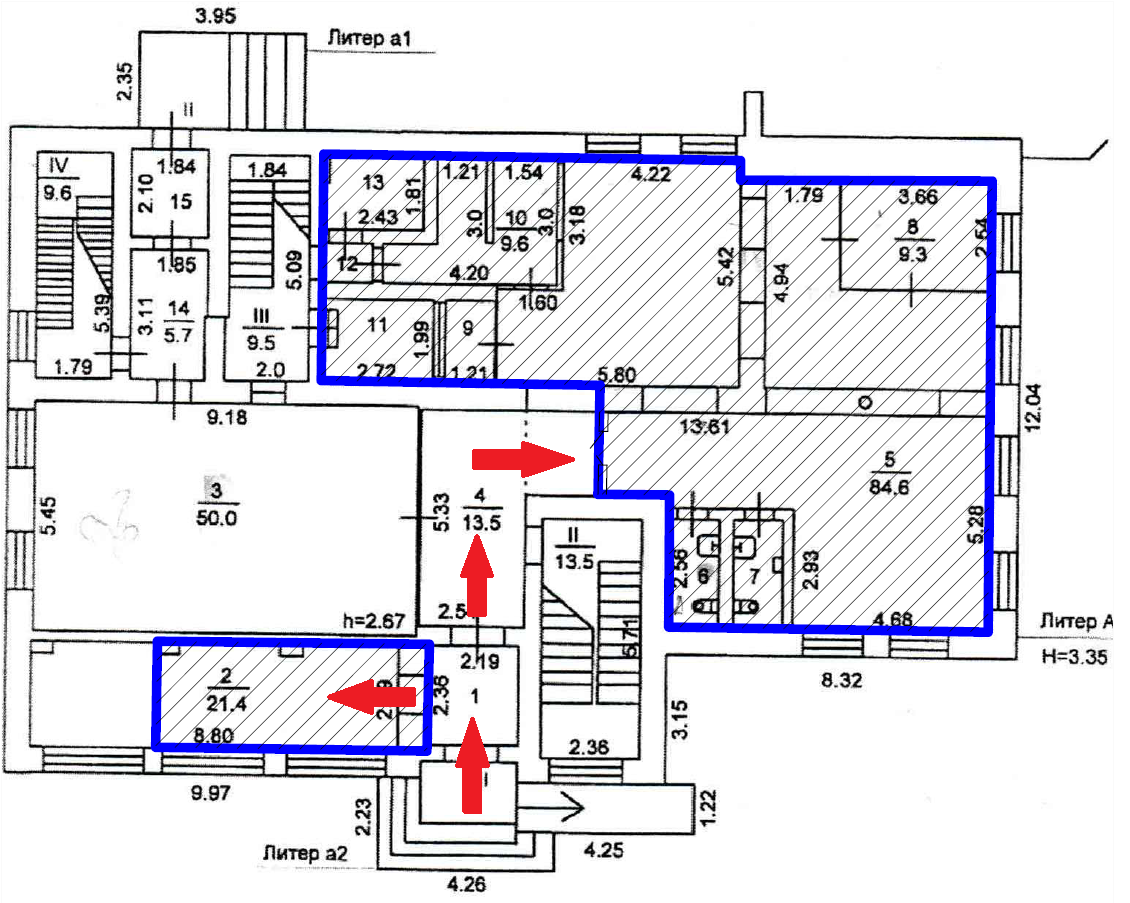 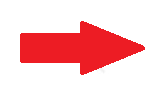 - зона прохода АрендатораПриложение № 2к Договору долгосрочной аренды недвижимого имуществаот ___ ________ 20___ г. № _______АКТо разграничении эксплуатационной ответственностиг. Псков									                              ___ г.Зоны эксплуатационной ответственности Сторон по обслуживанию и ремонту инженерных систем, расположенных в Объекте распределены следующим образом:Описание эксплуатационной ответственности Сторон указано в таблице, а границы эксплуатационной ответственности Сторон указаны на схемах инженерных систем (Приложения к настоящему Акту).*-Целостность, отсутствие механических повреждений, причинённых действиями Арендодателя, либо третьими лицами.**-Выделенная мощность энергопринимающих устройств: Здание -  20 кВт, Объект – 13 кВт.Приложение № 3к Договору долгосрочной аренды недвижимого имуществаот ___ ________ 20___ г. № _______Форма Акта приема-передачи (возврата) недвижимого имущества_____________________________________________________________________________АКТ №___________приема-передачи (возврата) недвижимого имущества__________									     ___ _________ 20__г.Публичное акционерное общество «Сбербанк России», ПАО Сбербанк, именуемое в дальнейшем «Арендатор», в лице _______ (указать должность, фамилию, имя, отчество представителя) _______, действующего на основании ______________ (указать наименование и реквизиты документа, на основании которого действует представитель) _______, с одной стороны, и ________ (указать полное и сокращенное наименование контрагента) _______, именуем__ в дальнейшем «Арендодатель» в лице ______________ (указать должность, фамилию, имя, отчество представителя) _______, действующего на основании _____________________ (указать наименование и реквизиты документа, на основании которого действует представитель) _______, с другой стороны, совместно именуемые далее «Стороны», а каждая в отдельности «Сторона», составили настоящий акт приема-передачи  (возврата) недвижимого имущества (далее – «Акт») о нижеследующем:На основании договора долгосрочной аренды недвижимого имущества от ____ ___________ ______ № ____________, Арендодатель передал Арендатору во временное владение и пользование, а Арендатор принял следующее недвижимое имущество: - часть недвижимого имущества (далее – «Объект»), являющуюся частью ___________________ (далее – «Здание»), кадастровый/условный номер Здания _________________________, расположенного по адресу: ___________________ и балансовой стоимостью _______________ рублей. Объект передается в следующем техническом состоянии:- стены: __________________________________________________________________		     (указать вид отделки, например – окраска, обои, др. покрытие)	состояние: __________________________________________________________		             (отличное, хорошее, удовлетворительное – указать)	недостатки: _________________________________________________________		(при наличии перечислить недостатки, например наличие трещин, выбоин, иные повреждения)	- потолки: ________________________________________________________________		                (указать вид отделки, например: окраска, обои, др. покрытие)	состояние: __________________________________________________________		             (отличное, хорошее, удовлетворительное – указать)	недостатки: _________________________________________________________		(при наличии перечислить недостатки, например: наличие трещин, выбоин, иные повреждения)	- полы: ___________________________________________________________________		     (указать вид отделки, например: окраска, паркет, плитка, др. покрытие)	состояние: __________________________________________________________		             (отличное, хорошее, удовлетворительное – указать)	недостатки: _________________________________________________________		(при наличии перечислить недостатки, например: наличие трещин, выбоин, иные повреждения)	- двери: __________________________________________________________________		     (указать материал, вид отделки, например: металлическая, деревянная, др. покрытие)	состояние: __________________________________________________________		             (отличное, хорошее, удовлетворительное – указать)	недостатки: _________________________________________________________(при наличии перечислить недостатки, например: наличие трещин, выбоин, сломан замок/ручка, перекос, иные повреждения)- окна: ___________________________________________________________________	(указать материал, вид отделки, например: пластиковые, деревянные, алюминиевые, окраска, др. покрытие)	состояние: __________________________________________________________		             (отличное, хорошее, удовлетворительное – указать)	недостатки: _________________________________________________________(при наличии перечислить недостатки, например: наличие трещин, выбоин, сломана/отсутствует ручка, иные повреждения)- оборудование	недостатки: _________________________________________________________		(при наличии перечислить недостатки, повреждения для каждого вида оборудования)- иное _________________________________________________________________________________________________________________________________________________. Арендодатель передал Арендатору Объект со следующими показаниями индивидуальных приборов учета:- электричество: _____________________- вода (теплая): ____________________- вода (холодная): ____________________- иное: ____________________Арендодатель передал Арендатору ключи от замка двери Объекта в количестве__________________________.Приложение № 4к Договору долгосрочной аренды недвижимого имуществаот ___ ________ 20___ г. № _______Антикоррупционная оговорка 1.1. При заключении, исполнении, изменении и расторжении Договора Стороны принимают на себя следующие обязательства:1.1.1.	Стороны, их работники, уполномоченные представители и посредники по Договору не предлагают, не обещают, не требуют, не разрешают предоставление, не предоставляют каких-либо денег, ценных бумаг, иного имущества, не оказывают услуги имущественного характера, не выполняют работы, не предоставляют какие-либо имущественные права, прямо или косвенно, лично или через посредников любым лицам для оказания влияния на действия (бездействие) и/или решения этих и/или других лиц с целью получения каких-либо выгод (преимуществ) или для достижения иных целей.1.1.2.	Стороны, их работники, уполномоченные представители и посредники по Договору не осуществляют действия (бездействие), квалифицируемые применимым законодательством как дача/получение взятки, коммерческий подкуп, посредничество во взяточничестве/коммерческом подкупе, злоупотребление полномочиями, незаконное вознаграждение от имени юридического лица, а также иные действия (бездействие), нарушающие требования применимого законодательства и применимых норм международного права в области противодействия коррупции.1.1.3.	Стороны уведомляют друг друга о ставших известными им обстоятельствах, которые являются или могут явиться основанием для возникновения конфликта интересов;   воздерживаются от совершения действий (бездействия), влекущих за собой возникновение или создающих угрозу возникновения конфликта интересов; оказывают иное содействие друг другу в целях выявления, предупреждения и предотвращения коррупционных правонарушений и конфликтов интересов в рамках и в связи с отношениями Сторон по Договору.1.2. Положения пункта 1.1 настоящего Приложения распространяются на отношения, возникшие до его заключения, но связанные с заключением Договора.1.3. В случае появления у Стороны сведений о фактическом или возможном нарушении другой Стороной, ее работниками, представителями или посредниками по Договору каких-либо положений пунктов 1.1.1-1.1.3 настоящего Приложения (далее – Нарушение коррупционной направленности), такая Сторона обязуется незамедлительно письменно уведомить другую Сторону об этом. Такое уведомление должно содержать указание на реквизиты Договора, описание фактических обстоятельств, связанных с Нарушением коррупционной направленности, которые послужили основанием для направления уведомления. К уведомлению должны быть приложены подтверждающие документы и/или материалы.Сторона, получившая уведомление, обеспечивает его конфиденциальное рассмотрение, а также направляет другой Стороне мотивированный ответ в течение 30 (тридцати) календарных дней с даты получения уведомления. В случае несогласия Стороны, получившей уведомление, c предоставленными в уведомлении обстоятельствами, связанными с Нарушением коррупционной направленности, которые послужили основанием для направления уведомления и/или подтверждающими документами и/или материалами, в своем ответе она должна привести возражения в отношении направленных сведений о Нарушении коррупционной направленности.1.4. В случаях получения Стороной от другой Стороны ответа, подтверждающего Нарушение коррупционной направленности, или отсутствия в полученном Стороной ответе от другой Стороны возражений в отношении направленных сведений о Нарушении коррупционной направленности, Сторона вправе расторгнуть Договор в одностороннем внесудебном порядке, направив письменное уведомление о расторжении.Договор считается расторгнутым по истечении 10 (десяти) календарных дней с даты получения другой Стороной соответствующего письменного уведомления о расторжении Договора. Сторона, по инициативе которой был расторгнут Договор, в соответствии с положениями настоящего пункта, вправе требовать возмещения реального ущерба, возникшего в результате такого расторжения Договора.Подписи СторонПриложение № 5к Договору долгосрочной аренды недвижимого имуществаот ____ _________ 20____г. № _____ОБЯЗАТЕЛЬСТВОо соблюдении требований кибербезопасности в ПАО СбербанкЯ, ______________________________________________________________, являясь работником_______________________________________________, обязуюсь выполнять перечисленные ниже требования:1. Использовать предоставленный мне доступ в помещения исключительно в целях исполнения обязательств по заключенным с Банком договорам (далее – Работы/Услуги).2. Не разглашать и не обсуждать на форумах, в СМИ, в конференциях сети Интернет, в общедоступных интернет-мессенджерах (Viber, WhatsApp, Telegram, Skype и т.д.) любую информацию ПАО Сбербанк, в том числе из почтовых рассылок, полученную посредством любых средств коммуникации, если иное прямо не предусмотрено условиями договора.3. При нахождении на территории Банка, не включать, не выключать и не работать со средствами вычислительной техники (СВТ) и автоматизированными системами (АС) Банка, не пытаться получить к ним доступ, в том числе, беспроводной, за исключением общедоступных беспроводных сетей Банка. 4. Не производить самовольных отключений и подключений к локальной сети или СВТ Банка каких-либо носителей информации, личных устройств (телефонов, смартфонов, планшетных компьютеров, ноутбуков, диктофонов, USB флеш-носителей, мп3-плееров и т.п.), беспроводных (радио) интерфейсов, модемов и прочего оборудования.5. В случае, если для выполнения Работ/оказания Услуг мне предоставлен доступ к конфиденциальной информации, обязуюсь: 5.1. Ознакомиться под расписку с Перечнем информации, составляющей коммерческую тайну, и режимом коммерческой тайны ПАО Сбербанк. 5.2. Не разглашать и не использовать в личных целях и целях третьих лиц конфиденциальную информацию, доступ к которой предоставлен мне для проведения работ, соблюдать требования режима коммерческой тайны Банка.  5.3. Препятствовать ознакомлению посторонних лиц с конфиденциальными документами, не допускать утрату (кражу, порчу, утерю) материальных носителей (USB-носителей, оптических дисков, внешних жестких дисков и др.), содержащих конфиденциальную информацию Банка. 5.4. Не хранить конфиденциальную информацию Банка в общедоступных ресурсах, не передавать ее за пределы сетей Банка в открытом (незащищенном от доступа посторонних лиц) виде, не использовать для передачи конфиденциальной информации общедоступные интернет-мессенджеры (Viber, WhatsApp, Telegram, Skype и т.д.).  5.5. Без лишней необходимости не распечатывать электронные конфиденциальные документы, забирать свои распечатанные документы из принтеров сразу после окончания печати и удалять файлы из папок сканирования. 5.6. По завершению использования, уничтожать документы и медиа-носители, содержащие конфиденциальную информацию, методом механической переработки с помощью уничтожителей бумаг (шредеров). 6. Не оставлять без присмотра или передавать кому-либо предоставленные мне пропуска в помещения Банка, а также прочие средства идентификации, выданные мне Банком, а также ключи от помещений Банка.7. Немедленно информировать представителя Банка о любых обращениях третьих лиц с целью: незаконного получения конфиденциальной информации Банка, несанкционированного доступа на территорию Банка;несанкционированного доступа к СВТ или АС Банка.Я предупрежден(а) о том, что, Банк вправе контролировать мои действия при работе на территории Банка, в том числе с помощью систем видеонаблюдения и аудиофиксации информации. Я предупрежден(а) о том, что Банк вправе использовать полученную в результате такого анализа информацию для проведения расследований, в том числе, с привлечением правоохранительных органов, а также использовать в качестве доказательств в суде, и подтверждаю, что в этих случаях я не вправе рассчитывать на соблюдение в отношении этих сообщений конфиденциальности со стороны Банка.Я понимаю, что в случае выявления нарушений перечисленных требований, повлекших причинение ущерба Банку, он вправе отстранить меня от Работ, приостановить мой доступ на территорию Банка, а в случае подтверждения факта ущерба, требовать его возмещения, в т.ч. в судебном порядке.Я осведомлен, что нормами законодательства РФ для работника в качестве мер дисциплинарного воздействия предусмотрены, в том числе, увольнение по инициативе работодателя, привлечение к административной ответственности с целью возмещение убытков, причиненных нарушением прав обладателя информации, составляющей коммерческую тайну, а также привлечение к уголовной ответственности, по статьям УК РФ, предусматривающим максимальное наказание в виде лишения свободы сроком до 7 лет.Я понимаю, что в случае нарушения требований настоящего Обязательства, ко мне могут быть применены вышеперечисленные меры.«____» _______________20___г.              ____________________/____________________Подпись                                                 ФИО_____________________________________________________________________________Форма согласована, подписи сторон:От Арендодателя:От Арендатора:___________  Заместитель управляющего –Руководитель РСЦПсковским   отделением №8630                               ПАО Сбербанк            ______________ Д.Е. Арном. п.От Арендодателя:От Арендодателя:От Арендодателя:От Арендатора:___________  ___________  ___________  Заместитель управляющего –Руководитель РСЦПсковским   отделением №8630                               ПАО Сбербанк            ______________ Д.Е. Арном. п.Наименование инженерныхсистемОписание эксплуатационной ответственности АрендодателяОписание эксплуатационной ответственности АрендатораПриточная вентиляцияСохранность* оборудования Арендатора, находящегося в здании вне арендуемых помещенийПриточная вентиляция Арендатора (в случае установки Арендатором)Вытяжная вентиляцияСохранность* оборудования Арендатора, находящегося в здании вне арендуемых помещенийВытяжная вентиляция АрендатораСистема электроснабжения**Система электроснабжения здания. Система электроснабжения Арендатора до верхних контактов вводного автоматического выключателя в главном распределительном щите Арендатора.  Арендодатель предоставляет освещение мест общего пользования без возмещения Арендатором.Система электроснабжения Арендатора от верхних контактов вводного автоматического выключателя в главном распределительном щите Арендатора. Арендатор устанавливает, обслуживает, и  подключает от своего учёта один светильник над крыльцом, два светильника в зоне прохода Арендатора на пути в ВСП.Система холодного водоснабженияДо резьбового соединения вводных трубопроводов и шаровых вентилей, расположенных до счетчика учета на арендуемой территорииПосле резьбового соединения вводных трубопроводов и шаровых вентилей, расположенных до счетчика учета, установленного на арендуемой территорииСистема горячего водоснабженияЦентрализованная система горячего водоснабжения Здания отсутствуетАрендатор самостоятельно устанавливает и обслуживает на арендуемой территории систему подогрева холодной воды по потребности Арендатора.Система отопленияСистема отопления Здания, включая помещения Арендатора Арендодатель предоставляет отопление мест общего пользования без возмещения Арендатором.Ответственность отсутствуетКанализацияВсе коммуникации Арендодателя от точки подключения до врезки Арендатора в канализационный стоякОт санитарно-технических приборов, расположенных на территории арендуемых помещений до врезки в канализационный стоякСистемы кондиционированияОтветственность Арендодателя перед Арендатором отсутствуетСистемы кондиционирования арендуемых помещенийОт Арендодателя:От Арендатора:___________  Заместитель управляющего –Руководитель РСЦПсковским   отделением №8630                               ПАО Сбербанк            ______________ Д.Е. Арном. п.№ п/пНаименование/описание системСостояние(отличное, хорошее, удовлетворительное – указать для каждого вида оборудования)1.Системы электроснабжения Удовлетворительное1.1.Общее электроснабжениеУдовлетворительное1.2.Электрические щитыУдовлетворительное1.3.Гарантированное и бесперебойное электропитаниеСобственность Арендатора1.4.Силовые, питающие и групповые кабельные линииУдовлетворительное1.5.Системы электрообогрева (термокабели)Отсутствует1.6.Система учета потребляемой электроэнергииУдовлетворительное1.7.Сети освещенияУдовлетворительное1.8.Рекламное освещениеСобственность Арендатора1.9.Электроустановочное оборудованиеУдовлетворительное1.10.Источники электроснабженияОтсутствует2.Системы противопожарной защиты Отсутствует2.1.Системы водяного пожаротушения (сети трубопроводов и запорно-регулирующая арматура, спринклеры, дренчерные головки, дренчерные завесы, датчики (сигнализаторы), насосные станции, баки, система управления, кабельные линии, вспомогательное оборудование)Отсутствует2.2.Система газового пожаротушения (станция газового пожаротушения, датчики, кабельные линии, вспомогательное оборудование)Отсутствует2.3.Система порошкового пожаротушения (станция порошкового пожаротушения, датчики, кабельные линии, вспомогательное оборудование)Отсутствует2.4.Системы противодымной вентиляции (вентиляторы, клапана, решетки сети воздуховодов, шкафы управления, вспомогательное оборудование)Отсутствует2.5.Система газоудаления (вентиляторы, клапана, решетки сети воздуховодов, шкафы управления, вспомогательное оборудование)Отсутствует2.6.первичные средства пожаротушенияСобственность Арендатора2.7.Система противопожарной сигнализации и оповещенияСобственность Арендатора3.Грузоподъемные механизмыОтсутствует3.1.Лифтовое оборудованиеОтсутствует3.2.Подъемники, грузоподъемные платформы, штабелеры (за исключением самоходных вилочных погрузчиков)Отсутствует3.3.ЭскалаторыОтсутствует3.4.Высотные люльки (входящие в оборудование здания)Отсутствует3.5.Тали, тельферы, лебедкиОтсутствует4.Системы теплоснабжения и газоснабженияПриборы и трубопроводы системы отопления – удовлетворительное. Газоснабжение отсутствует.4.1.Тепловые пунктыОтсутствует4.2.Узлы учета расхода теплаОтсутствует4.3.Котельные (в том числе газифицированные)Отсутствует4.4.Устройства водоподготовкиОтсутствует4.5.Насосное оборудованиеОтсутствует4.4.Газовое оборудования и газовые счетчикиОтсутствует4.5.Сети трубопроводов теплоснабжения, теплообменники и запорно-регулирующая арматура, манометры, термометры, расширительные и аккумуляторные бакиОтсутствует4.6.Приборы отопленияУдовлетворительное5Системы водоснабжения, водоотведения и канализацииУдовлетворительное5.1.Системы наружных и внутренних водопроводов, запорно-регулирующая арматураУдовлетворительное5.2.Водостоки, дренажные системыУдовлетворительное5.3.Скважины, очистные установкиОтсутствует5.4.Насосное оборудованиеОтсутствует5.5.ВодосчетчикиУдовлетворительное5.6.Санитарно-техническое оборудованиеСобственность Арендатора6.Системы вентиляции и кондиционированияСплит-системы- собственность арендатора6.1.ВентиляторыУдовлетворительное6.2.Приточные и вытяжные установкиОтсутствует6.3.УвлажнителиОтсутствует6.4.ВоздухоочистителиОтсутствует6.5.Тепловые завесыСобственность Арендатора6.6.Воздухораспределительные устройстваОтсутствует6.7.Сети воздуховодов и регулирующих дроссель клапановУдовлетворительное6.8.Регулирующие и запорные воздушные клапаны с электромеханическими приводамиОтсутствует6.9.Огнезадерживающие клапаныОтсутствует6.10.Регулирующие узлы теплоснабжения и холодоснабжения приточных систем и тепловых завесОтсутствует6.12.Шкафы управления вентиляции, датчики и кабельные линии, относящиеся к системам управленияОтсутствует6.13.Центральные, мультизональные (системы типа VRV) и автономные (в том числе прецизионные) кондиционеры, сплит системыОтсутствует6.14.Водоохлаждающие машины (чиллера)Отсутствует6.15.Доводчики температуры воздуха (фанкойлы)Отсутствует6.16Компрессорно-конденсаторные блокиОтсутствует6.17.Выносные конденсаторыОтсутствует6.18.ГрадирниОтсутствует6.19.Сети медных (фреоновых) трубопроводовОтсутствует6.20.Кабельные линии системы управления кондиционеров, холодильных машин и исполнительных механизмовОтсутствует6.21.Трубопроводы и запорно-регулирующая арматура систем водяного охлажденияОтсутствует6.22.Гидромодули, насосные группы, аккумуляторные и расширительные баки, манометры и термометры, регулирующие краны с электроприводом систем водяного охлажденияОтсутствует6.23.Системы дренажных трубопроводов до врезок в систему канализацииСобственность Арендатора6.24.Дренажные насосыСобственность Арендатора6.25.Исполнительные механизмы и другое вспомогательное оборудование систем вентиляции и кондиционированияОтсутствует7.Системы ограничения доступа (автоматические двери, ворота, калитки, турникеты, шлагбаумы, тамбур-шлюзы, системы управления, исполнительные механизмы, кабельные линии, кнопочные посты (звонки, домофоны))Собственность Арендатора8.Автоматизированные системы комплексного управления, диспетчеризации и мониторинга ИСЖ (шкафы управления, исполнительные механизмы, контроллеры, датчики и другое вспомогательное оборудование, кабельные линии, ПК)Собственность Арендатора9.Системы видеонаблюдения и охранной сигнализацииСобственность Арендатора10111213От Арендодателя:От Арендатора:___________  Заместитель управляющего –Руководитель РСЦПсковским   отделением №8630                               ПАО Сбербанк            ______________ Д.Е. Арном. п.От Арендодателя:От Арендатора:___________  Заместитель управляющего –Руководитель РСЦПсковским   отделением №8630                               ПАО Сбербанк            ______________ Д.Е. Арном. п.От Арендодателя____________М.П.От Арендатора ___________М.П.